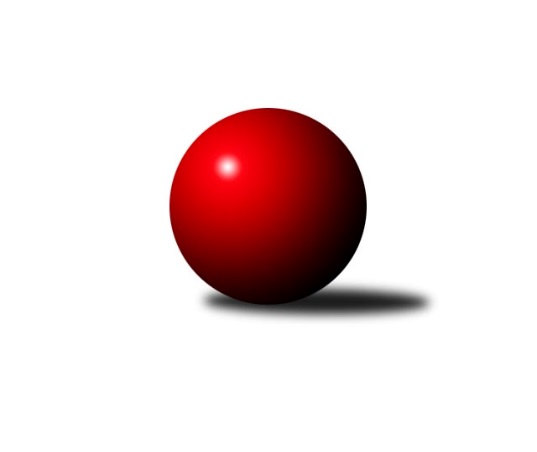 Č.15Ročník 2022/2023	19.1.2023Nejlepšího výkonu v tomto kole: 2385 dosáhlo družstvo: SC Olympia Radotín BMistrovství Prahy 4 2022/2023Výsledky 15. kolaSouhrnný přehled výsledků:SC Olympia Radotín B	- SK Rapid Praha B	6:2	2385:2189	8.5:3.5	19.1.TJ Sokol Rudná E	- TJ Sokol Praha-Vršovice D	7:1	2206:2031	7.0:5.0	19.1.SK Žižkov Praha E	- SC Olympia Radotín C	5:3	2259:2197	5.5:6.5	19.1.Tabulka družstev:	1.	SC Olympia Radotín B	13	13	0	0	79.0 : 25.0 	102.5 : 53.5 	 2305	26	2.	SK Meteor Praha E	12	9	1	2	70.0 : 26.0 	95.0 : 49.0 	 2365	19	3.	TJ Sokol Praha-Vršovice D	13	8	0	5	55.0 : 49.0 	82.0 : 74.0 	 2178	16	4.	TJ Sokol Rudná E	13	6	0	7	51.5 : 52.5 	82.5 : 73.5 	 2197	12	5.	SC Olympia Radotín C	13	4	0	9	41.0 : 63.0 	69.0 : 87.0 	 2118	8	6.	SK Žižkov Praha E	13	2	1	10	34.0 : 70.0 	59.5 : 96.5 	 2122	5	7.	SK Rapid Praha B	13	2	0	11	29.5 : 74.5 	49.5 : 106.5 	 2067	4Podrobné výsledky kola:	 SC Olympia Radotín B	2385	6:2	2189	SK Rapid Praha B	Radek Pauk	 	 230 	 207 		437 	 1.5:0.5 	 392 	 	185 	 207		Antonín Krampera	Martin Šimek	 	 168 	 216 		384 	 2:0 	 285 	 	149 	 136		Tomáš Moravec	Květa Dvořáková	 	 206 	 231 		437 	 2:0 	 364 	 	171 	 193		Roman Hašek	Renáta Francová	 	 177 	 196 		373 	 2:0 	 314 	 	155 	 159		Jaroslav Svozil	Eva Hucková	 	 195 	 197 		392 	 0:2 	 438 	 	198 	 240		Petr Švenda	Taťjana Vydrová	 	 160 	 202 		362 	 1:1 	 396 	 	220 	 176		Marek Švendarozhodčí:  Vedoucí družstevNejlepší výkon utkání: 438 - Petr Švenda	 TJ Sokol Rudná E	2206	7:1	2031	TJ Sokol Praha-Vršovice D	Petr Fišer	 	 231 	 162 		393 	 2:0 	 299 	 	152 	 147		Helena Hanzalová	Jana Fišerová	 	 143 	 172 		315 	 1:1 	 311 	 	166 	 145		Martina Liberská	Miloslav Dvořák	 	 167 	 216 		383 	 1:1 	 362 	 	184 	 178		Květuše Pytlíková	Luboš Machulka	 	 231 	 208 		439 	 1:1 	 381 	 	171 	 210		Jarmila Fremrová	Jaroslav Mařánek	 	 191 	 199 		390 	 2:0 	 308 	 	156 	 152		Zdeněk Poutník	Helena Machulková	 	 140 	 146 		286 	 0:2 	 370 	 	176 	 194		Milan Lukešrozhodčí: Nejlepší výkon utkání: 439 - Luboš Machulka	 SK Žižkov Praha E	2259	5:3	2197	SC Olympia Radotín C	Barbora Králová	 	 196 	 212 		408 	 0:2 	 431 	 	215 	 216		Vojtěch Zlatník	Pavla Hřebejková	 	 205 	 223 		428 	 2:0 	 352 	 	188 	 164		Ludmila Zlatníková	Martin Svoboda	 	 188 	 198 		386 	 1:1 	 360 	 	191 	 169		Michal Minarech	Martin Hřebejk	 	 189 	 186 		375 	 0.5:1.5 	 378 	 	189 	 189		Jan Kalina	Vladimír Busta *1	 	 144 	 126 		270 	 0:2 	 353 	 	178 	 175		Petr Zlatník	Kateřina Majerová	 	 203 	 189 		392 	 2:0 	 323 	 	155 	 168		Petr Žáčekrozhodčí:  Vedoucí družstevstřídání: *1 od 51. hodu František BuchalNejlepší výkon utkání: 431 - Vojtěch ZlatníkPořadí jednotlivců:	jméno hráče	družstvo	celkem	plné	dorážka	chyby	poměr kuž.	Maximum	1.	Radek Pauk 	SC Olympia Radotín B	422.50	291.7	130.8	8.8	4/4	(448)	2.	Luboš Machulka 	TJ Sokol Rudná E	419.36	289.6	129.7	7.6	5/5	(471)	3.	Martin Šimek 	SC Olympia Radotín B	417.59	285.4	132.2	9.9	4/4	(452)	4.	Zuzana Edlmannová 	SK Meteor Praha E	413.87	292.3	121.5	9.2	3/3	(445)	5.	Pavla Hřebejková 	SK Žižkov Praha E	410.88	287.3	123.6	10.8	4/4	(461)	6.	Miroslava Martincová 	SK Meteor Praha E	409.39	293.0	116.4	8.9	3/3	(443)	7.	Martin Povolný 	SK Meteor Praha E	405.36	288.9	116.4	10.9	3/3	(448)	8.	Vojtěch Zlatník 	SC Olympia Radotín C	399.58	281.3	118.3	10.8	4/4	(471)	9.	Bohumil Fojt 	SK Meteor Praha E	395.60	283.4	112.2	11.3	3/3	(428)	10.	Barbora Králová 	SK Žižkov Praha E	393.50	277.2	116.3	10.6	4/4	(469)	11.	Petr Fišer 	TJ Sokol Rudná E	391.40	284.8	106.6	13.8	5/5	(466)	12.	Michal Mičo 	SK Meteor Praha E	391.11	277.4	113.7	11.4	3/3	(448)	13.	Pavel Šimek 	SC Olympia Radotín B	386.08	276.4	109.7	12.8	4/4	(425)	14.	Jarmila Fremrová 	TJ Sokol Praha-Vršovice D	386.08	280.2	105.9	15.4	5/5	(428)	15.	Petr Švenda 	SK Rapid Praha B	385.50	280.8	104.7	12.3	4/4	(440)	16.	Petra Grulichová 	SK Meteor Praha E	383.83	283.1	100.8	13.4	3/3	(417)	17.	Květuše Pytlíková 	TJ Sokol Praha-Vršovice D	383.41	280.3	103.1	11.8	5/5	(427)	18.	Marek Švenda 	SK Rapid Praha B	382.72	284.9	97.8	14.9	4/4	(426)	19.	Jan Kalina 	SC Olympia Radotín C	380.81	280.2	100.7	13.9	4/4	(426)	20.	Eva Hucková 	SC Olympia Radotín B	379.00	278.3	100.7	12.0	3/4	(392)	21.	Milan Lukeš 	TJ Sokol Praha-Vršovice D	378.10	269.8	108.4	12.4	5/5	(418)	22.	Martina Liberská 	TJ Sokol Praha-Vršovice D	377.33	276.6	100.7	13.7	5/5	(422)	23.	Martin Smetana 	SK Meteor Praha E	371.83	270.2	101.7	14.5	3/3	(392)	24.	Renáta Francová 	SC Olympia Radotín B	370.92	271.9	99.0	15.5	4/4	(412)	25.	Květa Dvořáková 	SC Olympia Radotín B	370.32	270.0	100.4	14.1	4/4	(452)	26.	Jana Fojtová 	SK Meteor Praha E	370.25	269.3	101.0	15.5	2/3	(396)	27.	Jana Fišerová 	TJ Sokol Rudná E	367.66	266.7	101.0	15.4	5/5	(428)	28.	Miloš Dudek 	SC Olympia Radotín B	365.00	267.8	97.3	15.1	3/4	(391)	29.	Martin Hřebejk 	SK Žižkov Praha E	361.88	265.4	96.5	17.1	4/4	(410)	30.	Renata Göringerová 	TJ Sokol Praha-Vršovice D	361.81	262.9	98.9	12.6	4/5	(399)	31.	Petr Zlatník 	SC Olympia Radotín C	356.92	266.2	90.7	18.6	4/4	(424)	32.	Pavel Eder 	SK Rapid Praha B	354.50	259.3	95.2	14.0	3/4	(388)	33.	Miloslav Dvořák 	TJ Sokol Rudná E	354.31	259.9	94.4	15.7	4/5	(399)	34.	Jaroslav Mařánek 	TJ Sokol Rudná E	350.50	254.5	96.1	16.5	5/5	(401)	35.	Mikoláš Dvořák 	SK Meteor Praha E	350.50	266.8	83.7	16.2	3/3	(394)	36.	Helena Machulková 	TJ Sokol Rudná E	348.65	258.2	90.5	17.4	5/5	(391)	37.	Antonín Krampera 	SK Rapid Praha B	347.00	244.6	102.4	14.9	3/4	(392)	38.	Martin Svoboda 	SK Žižkov Praha E	345.50	248.6	96.9	15.5	3/4	(386)	39.	Roman Hašek 	SK Rapid Praha B	345.00	257.5	87.5	17.5	4/4	(375)	40.	Filip Lafek 	SK Žižkov Praha E	338.17	236.2	102.0	16.8	3/4	(401)	41.	Taťjana Vydrová 	SC Olympia Radotín B	338.00	252.1	85.9	17.3	3/4	(362)	42.	Zdeněk Poutník 	TJ Sokol Praha-Vršovice D	337.25	247.3	90.0	18.3	4/5	(386)	43.	Vladimír Dvořák 	SC Olympia Radotín B	335.67	239.7	96.0	14.0	3/4	(359)	44.	Ludmila Zlatníková 	SC Olympia Radotín C	335.63	254.0	81.6	22.1	4/4	(387)	45.	Petr Žáček 	SC Olympia Radotín C	331.44	251.7	79.7	21.3	4/4	(400)	46.	Alena Gryz 	TJ Sokol Rudná E	324.70	256.6	68.1	25.9	5/5	(362)	47.	Vladimír Busta 	SK Žižkov Praha E	304.33	235.5	68.8	24.2	4/4	(328)	48.	Jaroslav Svozil 	SK Rapid Praha B	301.02	229.5	71.6	23.5	4/4	(356)	49.	Helena Hanzalová 	TJ Sokol Praha-Vršovice D	299.75	226.3	73.5	21.5	4/5	(329)	50.	Petr Katz 	SK Žižkov Praha E	291.69	225.4	66.3	27.6	4/4	(343)	51.	Tomáš Moravec 	SK Rapid Praha B	281.83	209.9	71.9	23.7	3/4	(294)		Zdeněk Míka 	SK Meteor Praha E	438.00	298.0	140.0	3.0	1/3	(438)		Miloslava Žďárková 	SK Žižkov Praha E	400.67	291.8	108.8	12.3	2/4	(439)		Kateřina Majerová 	SK Žižkov Praha E	400.50	285.4	115.1	10.4	2/4	(427)		Pavla Šimková 	SC Olympia Radotín B	391.00	280.5	110.5	14.5	2/4	(424)		Jitka Vykouková 	TJ Sokol Praha-Vršovice D	367.00	268.3	98.7	16.8	3/5	(398)		Václav Černý 	TJ Sokol Praha-Vršovice D	365.22	265.4	99.8	15.6	3/5	(428)		Irena Sedláčková 	TJ Sokol Praha-Vršovice D	356.50	263.3	93.3	14.0	2/5	(368)		Michal Minarech 	SC Olympia Radotín C	353.00	257.5	95.5	17.0	2/4	(360)		David Dungel 	SK Žižkov Praha E	333.00	268.5	64.5	25.3	2/4	(343)		Aleš Nedbálek 	SC Olympia Radotín C	317.96	236.0	82.0	22.1	2/4	(358)		Karel Svoboda 	SC Olympia Radotín C	293.83	215.7	78.2	23.7	2/4	(354)		František Buchal 	SK Žižkov Praha E	261.50	195.5	66.0	27.5	2/4	(275)		Václav Vejvoda 	TJ Sokol Rudná E	195.00	144.0	51.0	25.0	1/5	(195)Sportovně technické informace:Starty náhradníků:registrační číslo	jméno a příjmení 	datum startu 	družstvo	číslo startu
Hráči dopsaní na soupisku:registrační číslo	jméno a příjmení 	datum startu 	družstvo	27156	Michal Minarech	19.01.2023	SC Olympia Radotín C	26924	Martin Svoboda	19.01.2023	SK Žižkov Praha E	Program dalšího kola:16. kolo26.1.2023	čt	17:30	TJ Sokol Rudná E - SK Rapid Praha B (předehrávka z 28. kola)	31.1.2023	út	18:30	SC Olympia Radotín C - TJ Sokol Praha-Vršovice D	1.2.2023	st	17:00	SK Meteor Praha E - SK Žižkov Praha E	2.2.2023	čt	17:00	SC Olympia Radotín B - TJ Sokol Rudná E	Nejlepší šestka kola - absolutněNejlepší šestka kola - absolutněNejlepší šestka kola - absolutněNejlepší šestka kola - absolutněNejlepší šestka kola - dle průměru kuželenNejlepší šestka kola - dle průměru kuželenNejlepší šestka kola - dle průměru kuželenNejlepší šestka kola - dle průměru kuželenNejlepší šestka kola - dle průměru kuželenPočetJménoNázev týmuVýkonPočetJménoNázev týmuPrůměr (%)Výkon8xLuboš MachulkaRudná E43910xLuboš MachulkaRudná E120.974392xPetr ŠvendaRapid B4386xVojtěch ZlatníkRadotín C117.7143111xRadek PaukRadotín B4375xPavla HřebejkováŽižkov E116.894282xKvěta DvořákováRadotín B4373xPetr ŠvendaRapid B115.584389xVojtěch ZlatníkRadotín C4312xKvěta DvořákováRadotín B115.314375xPavla HřebejkováŽižkov E42811xRadek PaukRadotín B115.31437